Abstrakt: Na počátku března roku 2020 jsme byli na univerzitě nuceni kvůli epidemii Covid-19 přejít na formu distanční výuky, a to po dobu celých tří semestrů. Tato situace si vyžádala masívní a místy i hektické změny a novinky v podpoře elektronického vzdělávání, zejména na poli videokonferencí. Ve svém příspěvku se zabývám zkušenostmi s vybranými platformami a s jejich klady, zápory a záludnostmi. Jelikož jsem ovšem hlavně vývojář, významná část příspěvku je věnována implementacím modulů pro Jitsi Meet a především Google Calendar a Google Meet v prostředí Moodle. Výsledkem je modul, který formou nové činnosti založí výukovou akci do Google Calendar včetně videokonference Google Meet, přizve účastníky kurzu a z výsledných protokolů po ukončení relace je schopen naplnit data do modulu Attendance (Docházka).Klíčová slova: Moodle, Google Meet, Jitsi Meet, Google API, Google Cloud PlatformInformace o autorech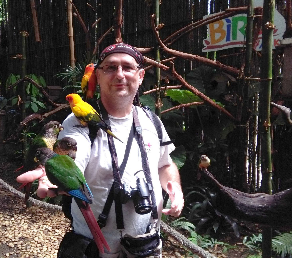 Igor KopetschkeTelefon: +420 485 353, +420 774 595 488 Email: igor.kopetschke@tul.czZastávaná funkce: odborný asistentNázev instituce: Technická univerzita v Liberci, Studentská 2, 460 01 Liberec 1
MoodleMoot.cz 2021 
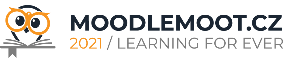 PragoData Consulting, s.r.o.Západočeská univerzita v Plzni15.-16. 9. 2021, PlzeňMoodle a videokonferenční nástroje v prostředí TULIgor KopetschkeTechnická univerzita v Liberciigor.kopetschke@tul.cz